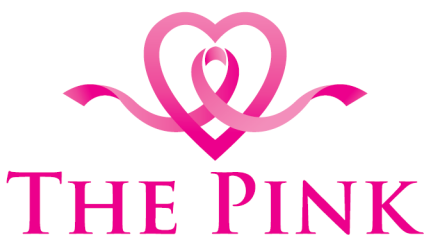 6,8,9, Juillet, 2018Parc St-Charles, Dorval$350 Le cout d’inscription totalUn depot de 100$ est requis pour securiser votre espace, Le solde est du avant le premier jeuNom de l’equipe: 		   __________________________________ Nom du responsible:           __________________________________Telephone du responsible: __________________________________Courriel du responsible :     __________________________________Etant donne qu’il s’agit d’un acte de charite, les droits d’inscription ne sont pas remboursables.  Notez en cas de pluie, nous rembourserons 50%, mais si 2 ou plus de vos jeux ont ete joues, il n’y aura pas de remboursement. Chaque equipe doit porter des chemises assorties avec des chiffres.S’il-vous plait, libellez votre cheque au nom de: “The PINK”.Poster a l’adresse suivante:“The Pink” 35 Avenue Cartier, Pointe Claire, QC H9S 4R5 PREMIER ARRIVE, PREMIER SERVI! INSCRIVEZ-VOUS DES AUJOURD’HUI – ESPACE LIMITEE!APPORTER VOTRE FAMILLE ET AMIS!